Objednávka č.:  176/ 2020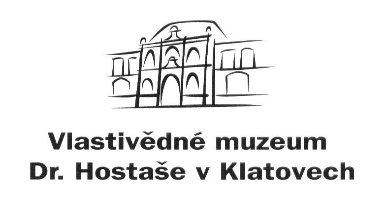        příspěvková organizaceDatum: 	15. 12. 2020Objednavatel: 	Vlastivědné muzeum Dr. Hostaše v Klatovech, 		příspěvková organizace                                                                   	Hostašova 1, 339 01 Klatovy IV        	IČO:                	00075078DIČ:                	CZ00075078Telefon:          	376 326 362Bankovní spojení: 	…………..Číslo účtu: 	………………..Adresa dodavatele: 	KALIST AKL s. r. o.   	Třebětice 8 	769 01  Holešov Obsah objednávky: 16 ks – W3810 Snímač teploty a vlhkosti pro síť SIGFOXPředpokládaní cena včetně DPH: 77.500,- Kč Typ zakázky:	zboží a služby	Termín dodávky:       23. 12. 2020Způsob úhrady:         bankovním převodemJsme plátci daně z přidané hodnoty.Fakturu zašlete výhradně na adresu objednavatele nebo e-mail: info@muzeumklatovy.cz..Na faktuře uveďte číslo objednávky a přiložte její kopii, jinak může být účet vrácen.Vyřízením objednávky pověřen:  Mgr. Luboš Smolík       ……………………………….				(pověření přijímá)Datum schválení požadavku na objednávku   15.12. 2020………………………………………….                ……………………………………………..              Mgr. Luboš Smolík                                                        Mgr. Ivan Šlajs                ředitel organizace   			        správce rozpočtu